Информация о работе отдела ЗАГС за 11 месяцев 2021 года.         В рамках осуществления  федеральных полномочий по государственной регистрации актов гражданского состояния за 11 месяцев 2021 года в районе зарегистрировано 956 актов  гражданского состояния (856 - в 2020 году), в том числе рождений  294, за аналогичный период прошлого года - 265.  Из числа родившихся детей  147(50%)  составили мальчики, 147(50%) – девочки.  Популярными именами оказались среди мальчиков – Тимофей, Никита, Арсений, девочек – Мария, Дарья, Ева.  В 68 семьях (23%) родились первенцы, второй ребёнок - в 84 семьях (29%), третий – в 93 семьях, четвёртый – в 32 , в 15 семьях –пятый ребёнок, шестой ребёнок- в двух семьях.          В отношении 59 малышей установлено отцовство (2020г. - 53).          За отчётный период текущего года отделом зарегистрировано  370  актов о смерти (2020 год - 334). Из общего числа умерших, мужчины составили - 209(56%), женщины - 161(44%). Отношение числа родившихся к числу умерших составило 79,5% ( 79,3% - в 2020 году).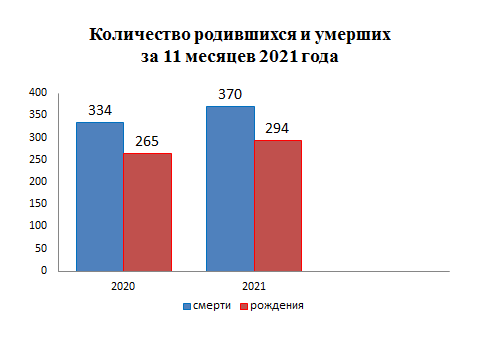          За 11 месяцев 2021 года в районе создалось 125  семей, в прошлом году - 106.          В отчётном периоде составлено 93  акта о расторжении брака ( 2020г.- 87).  Процент разводимости к заключённым бракам составил 74% ( 2020г. – 82%).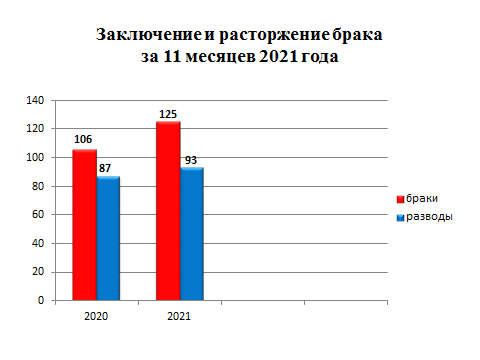           Отделом исполнено 767 социально-правовых запроса,  принято от граждан 43 заявления  о внесении исправлений, 13 – о перемене ФИО,  выдано 239 повторных свидетельств и 727 справок о регистрации актов гражданского состояния.Начальник отдела ЗАГС                                                     Л.В.Коровина